[INSERT EXERCISE TITLE]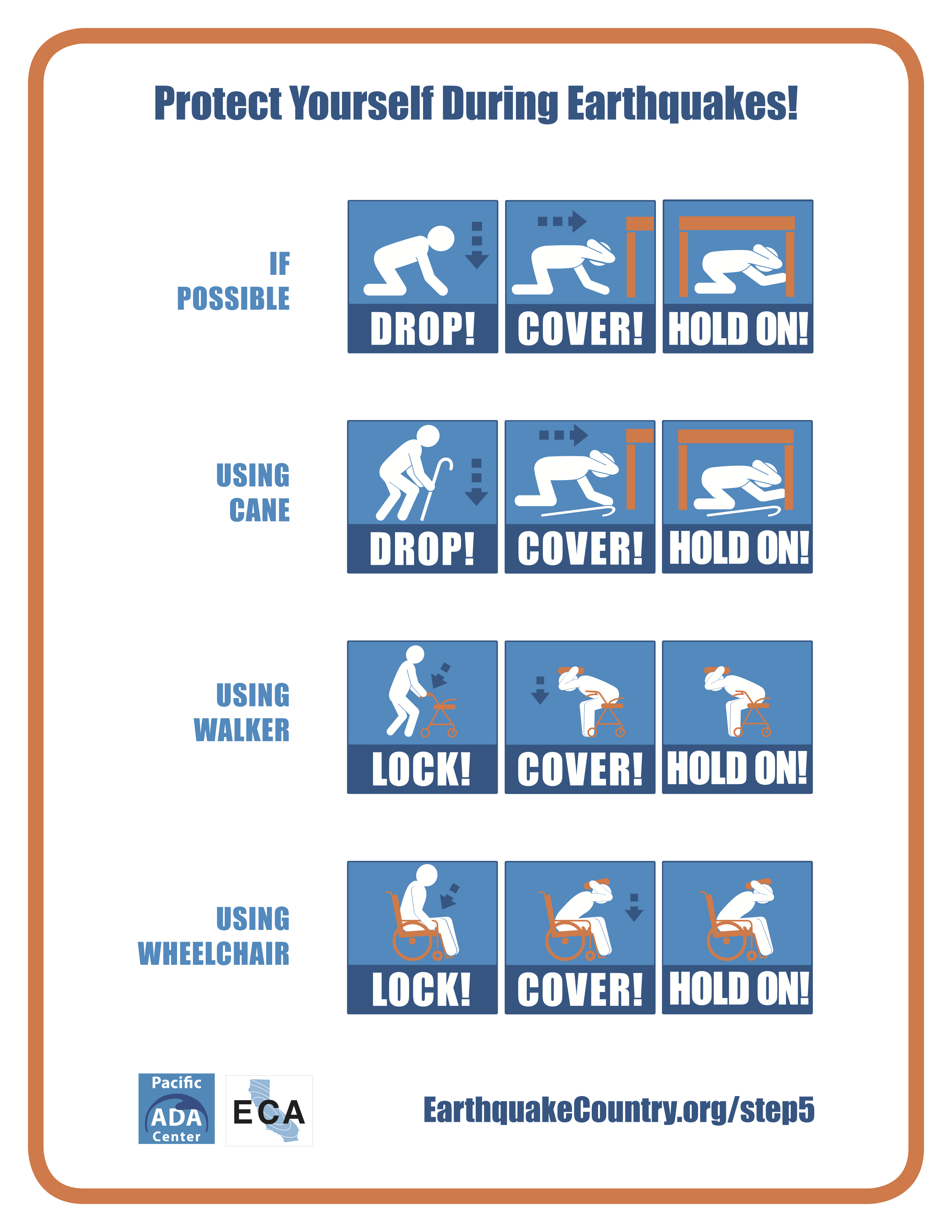 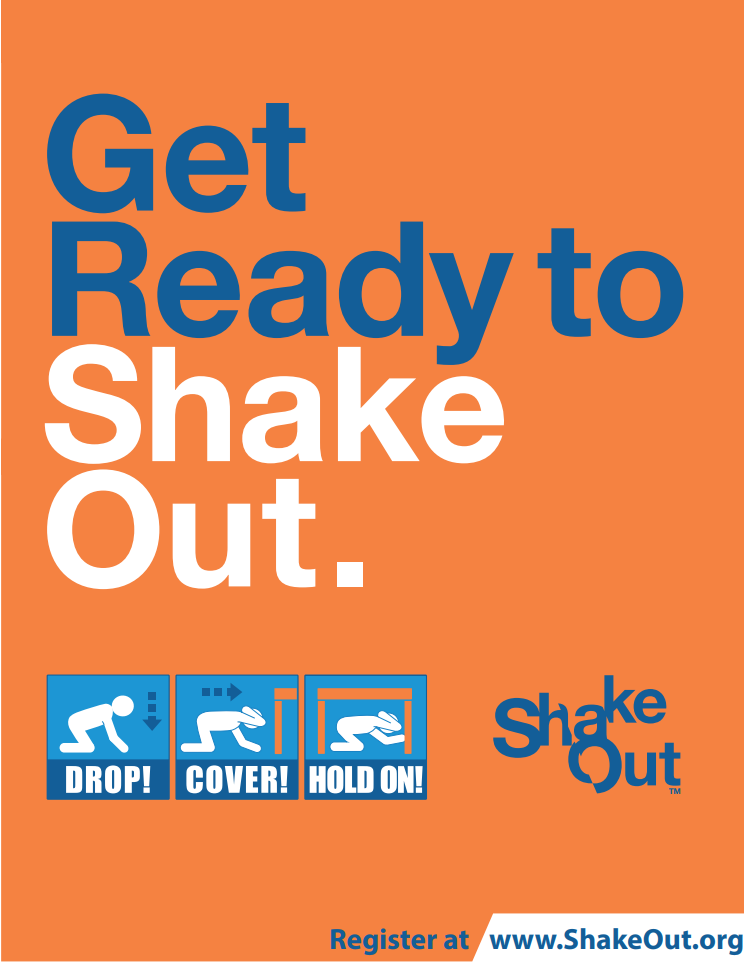 [INSERT DATE OF EXERCISE HERE]The After-Action Report/Improvement Plan (AAR/IP) aligns exercise objectives with not only CMS and Joint Commission but also with the preparedness doctrine to include the National Preparedness Goal and related frameworks and guidance. Exercise information required for preparedness reporting and trend analysis is included. Users are encouraged to add additional sections as needed to support their own organizational needs. This document is modified from the Homeland Security Exercise Evaluation Program (HSEEP) form found online at https://preptoolkit.fema.gov/web/hseep-resources		The title of this document is [Insert the name of the exercise here] After Action Review/Improvement PlanThe information gathered in this report is sensitive and should be handled as such.  This document should be safeguarded, handled, transmitted, and stored in accordance with appropriate security directives.  This document if FOR OFFICIAL USE ONLY. Reproduction of this document, in whole or in part, without prior approval is prohibited.At a minimum, the attached materials will be disseminated only on a need-to-know basis and when unattended, will be stored in a locked container or area offering sufficient protection against theft, compromise, inadvertent access, and unauthorized disclosure.Facility Point of Contact:Name:  [ Insert name of person completing report ]Title: [ Insert position title of person completing report (e.g. “Emergency Preparedness Coordinator” ]                        	Date: [ Insert date of report completion ]Address: [ Insert host facility address ]	City: [ Insert host facility city ]		County: [ Insert host facility county ]State: [ Insert host facility state ]Email: [ Insert e-mail address of person completing the report ]REVIEW OF Exercise Objectives and Core CapabilitiesAligning exercise objectives and core capabilities provides a consistent taxonomy for evaluation that transcends individual exercises to support preparedness reporting and trend analysis. The exercise objectives below are aligned with the HSEEP core capabilities and TJC performance standards:Ratings Definitions:Performed without Challenges (P):  The targets and critical tasks associated with the core capability were completed in a manner that achieved the objective(s) and did not negatively impact the performance of other activities.  Performance of this activity did not contribute to additional health and/or safety risks for the public or for emergency workers, and it was conducted in accordance with applicable plans, policies, procedures, regulations, and laws.Performed with Some Challenges (S):  The targets and critical tasks associated with the core capability were completed in a manner that achieved the objective(s) and did not negatively impact the performance of other activities.  Performance of this activity did not contribute to additional health and/or safety risks for the public or for emergency workers, and it was conducted in accordance with applicable plans, policies, procedures, regulations, and laws.  However, opportunities to enhance effectiveness and/or efficiency were identified.Performed with Major Challenges (M):  The targets and critical tasks associated with the core capability were completed in a manner that achieved the objective(s), but some or all of the following were observed:  demonstrated performance had a negative impact on the performance of other activities; contributed to additional health and/or safety risks for the public or for emergency workers; and/or was not conducted in accordance with applicable plans, policies, procedures, regulations, and laws.Unable to be Performed (U):  The targets and critical tasks associated with the core capability were not performed in a manner that achieved the objective(s).ANALYSIS OF EXERCISE OBJECTIVES AND CORE CAPABILITIES1. [ Insert Organizational Target Objective here (e.g. “Communications Objective: Exercise and evaluate the facility’s ability to communicate internally and with community partners, evaluating technology and Back Up systems.”) ]Critical Task: [Insert venue specific measurable tasks related to Operational Communications (e.g. “ To launch an appropriate communications response to the immediate emergency situation that has occurred when a helicopter crashes on the helipad to include external contact with of 9-1-1 dispatch, EMS Agency Duty Officer Contact and internal hospital notifications in accordance with the Emergency Operations Plan (EOP)”.]Task Met: [ Insert Yes/No ]Analysis: [ Insert evaluation/analysis of why/why not the Critical Task was achieved. ]Critical Task:  [Insert additional venue specific measurable tasks related to Operational Communications]Task Met: [ Insert Yes/No ]Analysis: [ Insert evaluation/analysis of why/why not the Critical Task was achieved. ]Critical Task:  [Insert additional venue specific measurable tasks related to Operational Communications]Task Met: [ Insert Yes/No ]Analysis: [ Insert evaluation/analysis of why/why not the Critical Task was achieved. ]2. [ Insert Organizational Target Objective here (e.g. “Safety and Security Objective: Exercise and evaluate the coordination of Safety and Security activities, and plans to manage access control, traffic control, hazardous materials and waste, and CBRNE management.”) ]Critical Task: [Insert venue specific measurable tasks related to Safety and Security (e.g. “Station Security Personnel to key designated locations to support traffic control and Fire Rescue Operations in a timely fashion, 30 minutes or less in accordance with the Emergency Operations Plan (EOP)”.]Task Met: [ Insert Yes/No ]Analysis: [ Insert evaluation/analysis of why/why not the Critical Task was achieved. ]Critical Task:  [Insert additional venue specific measurable tasks related to Safety and Security]Task Met: [ Insert Yes/No ]Analysis: [ Insert evaluation/analysis of why/why not the Critical Task was achieved. ]Critical Task:  [Insert additional venue specific measurable tasks related to Safety and Security]Task Met: [ Insert Yes/No ]Analysis: [ Insert evaluation/analysis of why/why not the Critical Task was achieved. ]3. [ Insert Organizational Target Objective here (e.g. “Staff Responsibility Objective: Exercise and evaluate the facility’s staff (including physicians and volunteers) ability to perform their roles, responsibilities and functions during an emergency..”) ]Critical Task: [Insert venue specific measurable tasks related to Staff Responsibility (e.g. “ To Activate Ambulance Bay MCI Triage with START and JumpSTART Triage methods utilizing START and JumpSTART Triage Tags to correctly triage and assign victims into Emergency Department for Evaluation in accordance with the Emergency Operations Plan (EOP)”.] Task Met: [ Insert Yes/No ]Analysis: [ Insert evaluation/analysis of why/why not the Critical Task was achieved. ]Critical Task:  [Insert additional venue specific measurable tasks related to Staff Responsibility]Task Met: [ Insert Yes/No ]Analysis: [ Insert evaluation/analysis of why/why not the Critical Task was achieved. ]Critical Task:  [Insert additional venue specific measurable tasks related to Staff Responsibility]Task Met: [ Insert Yes/No ]Analysis: [ Insert evaluation/analysis of why/why not the Critical Task was achieved. ]4. [ Insert Organizational Target Objective here (e.g. “Resources and Assets: Exercise and evaluate the facility’s plans to manage and replenish personal protective equipment, water, fuel, and medical, surgical and medication – related resources and assets for disaster response.” ]Critical Task: [ Insert venue specific measurable tasks related to Resources and Assets (e.g. “To utilize equipment for Mass Casualty Triage (Triage Tags, MCI Triage Tent, MCI Triage Tarps) to triage victims and contact internal corporate resources to request more through supply chain and then external resources (County Health)  in accordance with the Emergency Operations Plan (EOP)”.]Task Met: [ Insert Yes/No ]Analysis: [ Insert evaluation/analysis of why/why not the Critical Task was achieved. ]Critical Task:  [Insert additional venue specific measurable tasks related to Resources and Assets]Task Met: [ Insert Yes/No ]Analysis: [ Insert evaluation/analysis of why/why not the Critical Task was achieved. ]Critical Task:  [Insert additional venue specific measurable tasks related to Resources and Assets]Task Met: [ Insert Yes/No ]Analysis: [ Insert evaluation/analysis of why/why not the Critical Task was achieved. ]5. [ Insert Organizational Target Objective here (e.g. “Utility Management: Exercise and evaluate the facility’s plans for the management of primary and contingency plans to maintain electricity, water, fuel, medical gas/vacuum, and other critical utilities during an incident.” ]Critical Task: [ Insert venue specific measurable tasks related to Utility Management “To test the portable emergency generator to provide power to emergency lighting and laptop computers for the MCI Triage Site in accordance with the Emergency Operations Plan (EOP)”. ]Task Met: [ Insert Yes/No ]Analysis: [ Insert evaluation/analysis of why/why not the Critical Task was achieved. ]Critical Task:  [Insert additional venue specific measurable tasks related to Utility Management]Task Met: [ Insert Yes/No ]Analysis: [ Insert evaluation/analysis of why/why not the Critical Task was achieved. ]Critical Task:  [Insert additional venue specific measurable tasks related to Utility Management]Task Met: [ Insert Yes/No ]Analysis: [ Insert evaluation/analysis of why/why not the Critical Task was achieved. ]6. [ Insert Organizational Target Objective here (e.g. “Patient Clinical and Support Activities: Exercise and evaluate the facility’s plans for the management of patient care during an emergency incident.”]Critical Task: [ Insert venue specific measurable tasks related to the Patient and Clinical Support Activities Objective (e.g. “Prepare for surge of trauma victims from the Active Shooter/Mass Attacker incident and utilize Ambulance Bay Triage with START Triage and Disaster Patient Registration in accordance with the Emergency Operations Plan (EOP).”]Task Met: [ Insert Yes/No ]Analysis: [ Insert evaluation/analysis of why/why not the Critical Task was achieved. ]Critical Task: [ Insert additional venue specific measurable tasks related to Patient and Clinical Support Activities Objective ]Task Met: [ Insert Yes/No ]Analysis: [ Insert evaluation/analysis of why/why not the Critical Task was achieved. ]Critical Task: [ Insert additional venue specific measurable tasks related to Patient and Clinical Support Activities Objective ]Task Met: [ Insert Yes/No ]Analysis: [ Insert evaluation/analysis of why/why not the Critical Task was achieved. ]Overall this event identified major strengths and areas of improvement needed for incidents involving an [ Insert exercise subject here ].  This event provided [Insert exercise venue here ] with the ability to interact with our internal and external responders and to test the response to a realistic scenario of patients presenting to us from a rapidly evolving incident identified as a Risk in the annual Hazard Analysis.STRENGTHS:[ Insert any identified Strengths in bulleted list here (e.g. “Interagency Interoperability”) ][ Insert any additional identified Strengths in bulleted list here  ][ Insert any additional identified Strengths in bulleted list here  ]AREA(S) FOR IMPROVEMENT/LESSONS LEARNED:[ Insert any identified Areas for Improvement in bulleted list here (e.g. “Staff Responsibility Objective: (Joint Commission EM.02.02.07 and HSEEP Operational Coordination and Public Health and Medical Services) While there was a basic understanding of response, including Run, Hide and Fight, it is recommended that ongoing training and practice occurs for response to Active Shooters.”) ][ Insert any additional identified Areas for Improvement in bulleted list here  ][ Insert any additional identified Areas for Improvement in bulleted list here  ]EXERCISE CONCLUSIONThe [ Insert the Exercise Name Here ] tested the facility’s response to a real and potential incident that may impact the facility and the ability to provide care for patients. Continued training, education and the prevention of apathy will help if anything such as this occurs. This exercise provided us a safe and secure way to identify the strengths and weaknesses of the [ Insert name of applicable policies and procedures here ]  prior to the need to activate the plan on an emergency basis. The plan and the Emergency Operations Plan (EOP), would be changed and updated as needed in response to this exercise.Prepared By:  [ Insert name of person completing report ]Title: [ Insert position title of person completing report (e.g. “Emergency Preparedness Coordinator” ]                        	Date: [ Insert date of report completion ]Address: [ Insert host facility address ]	City: [ Insert host facility city ]		County: [ Insert host facility county ]State: [ Insert host facility state ]Email: [ Insert e-mail address of person completing the report ]APPENDIX A – EXERCISE PARTICIPANTSAPPENDIX B – IMPROVEMENT PLANNINGA key to an Improvement Plan are the After Action and Corrective Action Items. This is a method by which issues and concerns brought out by the event are turned into measurable steps that result in improved response capabilities. Any identified areas above needing improvement, shall be documented on the improvement plan. This is completed by staff input and information obtained from the Emergency Preparedness Event/Drill . Critique formed completed by identified personnel and participants in the drill. The information is based on the format and requirements of the Homeland Security Exercise Evaluation Program (HSEEP) and the Joint Commission: CORRECTIVE ACTION/IMPROVEMENT PLANNING STATUS TRACKING DOCUMENT (OPTIONAL)Appendix G:  Acronyms Acronyms:APPENDIX G:  HSEEP & TJC CROSSWALK: REVIEW OF EXERCISE OBJECTIVES AND CORE CAPABILITIESAligning exercise objectives and core capabilities provides a consistent taxonomy for evaluation that transcends individual exercises to support preparedness reporting and trend analysis. The exercise objectives below are aligned with the HSEEP core capabilities and TJC performance standards:(Page left  intentionally blank)After-Action Report/Improvement PlanAdminstrative Handling InstructionsEXERCISE OVERVIEWEXERCISE OVERVIEWExercise Name[Insert the formal name of exercise, which should match the name in the document title and the document header]Exercise Date[Insert the date(s) of the exercise]Exercise Location[Insert the location(s) of the exercise]ScopeThis exercise is a [Insert exercise type-Table Top; Functional Exercise; Full Scale Exercise]. Exercise play is limited to [Insert applicable exercise parameters].Mission Areas[Insert applicable HSEEP Mission Areas - Prevention, Protection, Mitigation, Response, and/or Recovery]Target Objectives(Joint Commission and HSEEP)Communications: Test the facility’s ability to communicate internally and with community partners, evaluating technology and Back Up systems. ( TJC EM.02.02.01 and HSEEP Operational Communications and Public Information and Warning)Safety and Security: Test the coordination of security activities, and plans to manage access control, traffic control, hazardous materials and waste, and CBRN management. (TJC EM.02.02.05 and HSEEP On-Scene Safety and Security)Patient and Clinical Support Activities: Test of how will manage patient care during an emergency incident. (Joint Commission EM.02.02.07 and HSEEP Operational Coordination)Command and Management: Test of ability to provide coordination for an incident response within the facility, including activation of Incident Command System positions, use of Incident Command System forms and resources.  (TJC EM.01.01.01 and HSEEP Operational Coordination)Resources and Assets Objective: Test of plans to manage and replenish personal protective equipment, water, fuel, and medical, surgical and medication – related resources and assets. (TJC EM.02.02.03 & HSEEP Planning, Public and Private Services Resources,)Staff Responsibility Objective: Test to ensure that during an emergency staff (including physicians and volunteers) will be aware of their roles and responsibilities, and staffing resources will be managed.  (TJC EM.02.02.07 & HSEEP Operational Coordination, Public Health and Medical Services)Utility Management Objective: Test of primary and contingency plans to maintain communications, electricity, water, fuel, medical gas/vacuum, and other critical utilities during an incident. (TJC EM.02.02.09 & HSEEP On-Scene Security and Protection, Infrastructure Systems, Public and Private Services and Resource Systems).Threat or Hazard[Insert the threat or hazard (e.g. natural/earthquake, technological/cyberterrorism or human caused/active shooter)]Sponsor(s)[Insert the name of the sponsor organization, as well as any grant programs being utilized, if applicable]Participants[Insert a brief bullet point summary of the participating agencies (i.e., Federal, State, local, Tribal, non-governmental organizations (NGOs), and/or international agencies). Scenario[Insert a brief overview of the exercise scenario, including scenario impacts (2-3 sentences)]EXERCISE OBJECTIVES AND CORE CAPABILITIESOrganizational Target ObjectiveHSEEP Core CapabilityTJC Performance StandardsExercise and evaluate the facility’s ability to communicate internally and with community partners, evaluating technology and Back Up systems.Operational CommunicationsCommunications Objective (EM.02.02.01)Exercise and evaluate the coordination of Safety and Security activities, and plans to manage access control, traffic control, hazardous materials and waste, and CBRNE management.On Scene Safety and Security Safety and Security Objective (EM.02.02.05)Exercise and evaluate the facility’s staff (including physicians and volunteers) ability to perform their roles, responsibilities and functions during an emergency.Public Health and Medical ServicesStaff Responsibility Objective (EM.02.02.07)Exercise and evaluate the facility’s plans to manage and replenish personal protective equipment, water, fuel, and medical, surgical and medication – related resources and assets for disaster response.Public and Private Services and ResourcesResources and Assets Objective (EM.02.02.03)Exercise and evaluate the facility’s plans for the management of primary and contingency plans to maintain electricity, water, fuel, medical gas/vacuum, and other critical utilities during an incident.Infrastructure SystemsUtility and Management Objective (EM.02.02.09)Exercise and evaluate the facility’s plans for the management of patient care during an emergency incident. Public Health and Medical ServicesPatient and Clinical Support Activities Objective (EM.02.02.11)OVERALL EXERCISE ANALYSISEXERCISE REPORT COMPLETIONParticipating OrganizationsFederal[Insert applicable participants here (e.g. National Guard, FBI)]State[Insert applicable participants here (e.g. Emergency Medical Services Authority) ]  EMS[Insert applicable participants here (e.g. local transport ambulance service) ]  Local Jurisdiction (e.g. county) [Insert applicable participants here (e.g. Public Health, Office of Emergency Services) ]    Fire Departments[Insert applicable participants here (e.g. local fire departments) ]  Law Enforcement[Insert applicable participants here (e.g. local police departments) ]  Hospitals[Insert applicable participants here (e.g. local hospitals) ]  [Insert Other Participating Agencies (e.g. Clinics, Urgent Care Centers)]Issue Number: 01 Issue Number: 01 ISSUE: [Insert issues identified and documented from the Areas for improvement/Lessons Learned] Example: Resources and Assets (EM.02.02.03) – While XX Medical Center did have a significant cache of PPE and was able to obtain PPE through coordination and well developed relationship with XX County Public Health, issues arose on ongoing management of the PPE cache, such as expiration of supplies and awaiting clearance from the State Department of Public Health to use expired items.ISSUE: [Insert issues identified and documented from the Areas for improvement/Lessons Learned] Example: Resources and Assets (EM.02.02.03) – While XX Medical Center did have a significant cache of PPE and was able to obtain PPE through coordination and well developed relationship with XX County Public Health, issues arose on ongoing management of the PPE cache, such as expiration of supplies and awaiting clearance from the State Department of Public Health to use expired items.RECOMMENDATION: [Insert recommendations based on issues identified and documented from the Areas for improvement/Lessons Learned] Example: Do recommend a “deep dive” into what key supplies (PPE, etc.) should be stockpiled based on FEMA recommendations for pandemic response. When those are identified, ensure the supplies are sufficiently rotated through so they will not be expired when they need to be put to use again. This would directly involve personnel from Central Supply/Materials Management. Additionally, while Central Supply/Materials Management personnel are on the EM Committee, no one has been in attendance there for more than a year. Will recommend this change and have a designated person or persons involved.RECOMMENDATION: [Insert recommendations based on issues identified and documented from the Areas for improvement/Lessons Learned] Example: Do recommend a “deep dive” into what key supplies (PPE, etc.) should be stockpiled based on FEMA recommendations for pandemic response. When those are identified, ensure the supplies are sufficiently rotated through so they will not be expired when they need to be put to use again. This would directly involve personnel from Central Supply/Materials Management. Additionally, while Central Supply/Materials Management personnel are on the EM Committee, no one has been in attendance there for more than a year. Will recommend this change and have a designated person or persons involved.CORRECTIVE ACTION DESCRIPTION: [Insert corrective actions based on issues identified and documented from the Areas for improvement/Lessons Learned] Example: Recommend do a review of selected key items for PPE and evaluate how much is used per month and create a par level of cache per FEMA recommendations for a pandemic to ensure have 5-8 weeks’ worth of PPE on-site.CORRECTIVE ACTION DESCRIPTION: [Insert corrective actions based on issues identified and documented from the Areas for improvement/Lessons Learned] Example: Recommend do a review of selected key items for PPE and evaluate how much is used per month and create a par level of cache per FEMA recommendations for a pandemic to ensure have 5-8 weeks’ worth of PPE on-site.PRIMARY RESPONSIBLE AFFILIATE/ORGANIZATION:  [Insert name here]PRIMARY RESPONSIBLE AFFILIATE/ORGANIZATION:  [Insert name here]AFFILIATE/ORGANIZATION POC: [Insert name here]AFFILIATE/ORGANIZATION POC: [Insert name here]START DATE:  [Insert date here]ESTIMATED COMPLETION DATE:  [Insert date here]Issue Number: 02Issue Number: 02ISSUE: [Insert issues identified and documented from the Areas for improvement/Lessons Learned] ISSUE: [Insert issues identified and documented from the Areas for improvement/Lessons Learned] RECOMMENDATION: [Insert recommendations based on issues identified and documented from the Areas for improvement/Lessons Learned] RECOMMENDATION: [Insert recommendations based on issues identified and documented from the Areas for improvement/Lessons Learned] CORRECTIVE ACTION DESCRIPTION: [Insert corrective actions based on issues identified and documented from the Areas for improvement/Lessons Learned] CORRECTIVE ACTION DESCRIPTION: [Insert corrective actions based on issues identified and documented from the Areas for improvement/Lessons Learned] PRIMARY RESPONSIBLE AFFILIATE/ORGANIZATION:  [Insert name here]PRIMARY RESPONSIBLE AFFILIATE/ORGANIZATION:  [Insert name here]AFFILIATE/ORGANIZATION POC: [Insert name here]AFFILIATE/ORGANIZATION POC: [Insert name here]START DATE:  [Insert date here]ESTIMATED COMPLETION DATE:  [Insert date here]Issue Number: 03Issue Number: 03ISSUE: [Insert issues identified and documented from the Areas for improvement/Lessons Learned] ISSUE: [Insert issues identified and documented from the Areas for improvement/Lessons Learned] RECOMMENDATION: [Insert recommendations based on issues identified and documented from the Areas for improvement/Lessons Learned] RECOMMENDATION: [Insert recommendations based on issues identified and documented from the Areas for improvement/Lessons Learned] CORRECTIVE ACTION DESCRIPTION: [Insert corrective actions based on issues identified and documented from the Areas for improvement/Lessons Learned] CORRECTIVE ACTION DESCRIPTION: [Insert corrective actions based on issues identified and documented from the Areas for improvement/Lessons Learned] PRIMARY RESPONSIBLE AFFILIATE/ORGANIZATION:  [Insert name here]PRIMARY RESPONSIBLE AFFILIATE/ORGANIZATION:  [Insert name here]AFFILIATE/ORGANIZATION POC: [Insert name here]AFFILIATE/ORGANIZATION POC: [Insert name here]START DATE:  [Insert date here]ESTIMATED COMPLETION DATE:  [Insert date here]HSEEP Target Capability TJC Performance StandardsObservation RecommendationCorrective Action DescriptionPrimary Completion Department/AgencyStart DateCompletion Date[ Insert identified HSEEP Target Capability (e.g. Public Health and Medical Services”) ][ Insert identified TJC Performance Standard (e.g. Resources and Assets (EM.02.02.03)”  ][Insert identified observations which can be found in the analysis section from above here      ( e.g. “Resources and Assets (EM.02.02.03) – While XX Medical Center did have a significant cache of PPE and was able to obtain PPE through coordination and well developed relationship with XX County Public Health, issues arose on ongoing management of the PPE cache, such as expiration of supplies and awaiting clearance from the State Department of Public Health to use expired items..”  ][Insert any identified recommendations for correction here. (e.g. “Do recommend a “deep dive” into what key supplies (PPE, etc.) should be stockpiled based on FEMA recommendations for pandemic response. When those are identified, ensure the supplies are sufficiently rotated through so they will not be expired when they need to be put to use again. This would directly involve personnel from Central Supply/Materials Management. Additionally, while Central Supply/Materials Management personnel are on the EM Committee, no one has been in attendance there for more than a year. Will recommend this change and have a designated person or persons involved..”) ][Insert any Corrective actions here (e.g. “Recommend do a review of selected key items for PPE and evaluate how much is used per month and create a par level of cache per FEMA recommendations for a pandemic to ensure have 5-8 weeks’ worth of PPE on-site.”) ].[ Insert name and title of individual and department assigned to complete (e.g. Joan Smith-Emergency Preparedness Coordinator” ][Insert initial start date of Corrective Actions ][Insert anticipated completion date of Corrective Actions. Notes and Addendums and Date changes can occur and should be documented ]HSEEP Target Capability TJC Performance StandardsObservation RecommendationCorrective Action DescriptionPrimary Completion Department/AgencyStart DateCompletion DateAcronymTermAAR After Action Report ACS Alternate Care Sites ALS Advanced Life Support ARC American Red Cross ASPR Office of the Assistant Secretary for Preparedness and Response (HHS) ATSDR Agency for Toxic Substances and Disease Registry BLS Basic Life Support CAHF California Association of Health Facilities CBRNE Chemical, Biological, Radiological, Nuclear, and Explosives CCTV Closed Circuit Television CDP Center for Domestic Preparedness CEM Certified Emergency Manager CEO Chief Executive Officer CEU Continuing Education Unit CGC 1 Continuity Guidance Circular 1 (FEMA) CHEM Certification in Hospital Emergency Management CHEP Certified Healthcare Emergency Professional CHEMTREC Chemical Transportation Emergency Center CME Continuing Medical Education COOP Continuity of Operations CPG Comprehensive Preparedness Guide CT Computed Tomography DMAT Disaster Medical Assistance Team DMORT Disaster Mortuary Operational Response Team ECL Emergency Credential Level EMA Emergency Management Agency EMI Emergency Management Institute (FEMA) EMP Electromechanical Pulse EMS Emergency Medical Services EMTALA Emergency Medical Treatment and Active Labor Act EOC Emergency Operations Center EOP Emergency Operations Plan ESAR-VHP Emergency System for Advance Registration of Volunteer Health Professionals ESF #8 Emergency Support Function 8 – Public Health and Medical Services FAC Family Assistance Center FCC Federal Communications Commission FEMA Federal Emergency Management Agency FMS Federal Medical Station FOG Field Operations Guide HazMat Hazardous Materials HCC(s) Hospital Command Center(s) HHS U.S. Department of Health and Human Services HICS Hospital Incident Command System HIMT Hospital Incident Management Team HIPAA Health Insurance Portability and Accountability Act HSEEP Homeland Security Exercise and Evaluation Program HSPD Homeland Security Presidential Directive HVA Hazard Vulnerability Analysis HVAC Heating, Ventilation, and Air-conditioning IAP Incident Action Plan IC Incident Command or Incident Commander ICDRM Institute for Crisis, Disaster and Risk Management ICP Incident Command Post ICS Incident Command System ICU Intensive Care Unit IMT Incident Management Team IT/IS Information Technology/Information Services IOM Institute of Medicine IP Improvement Plan IPG Incident Planning Guide IRG Incident Response Guide JAS Job Action Sheet JIC Joint Information Center JIS Joint Information System MAC Multi-Agency Coordination MACS Multi-Agency Coordination System MBO Management by Objectives MFH Mobile Field Hospitals MOU Memorandum of Understanding MRC Medical Reserve Corps MRI Magnetic Resonance Imaging MSDS Material Safety Data Sheet NC Net Control NDMS National Disaster Medical System NFPA National Fire Protection Association NHICS Nursing Home Incident Command System NIMS National Incident Management System NRF National Response Framework NVRT National Veterinary Response Team OSHA Occupational Safety and Health Administration PPD Presidential Policy Directive PIO Public Information Officer POD Point of Dispensing (Pharmaceutical) or Distribution (Non-Pharmaceutical) PPE Personal Protective Equipment RAIN Recognize, Activate, Isolate, Notify REAC/TS Radiation Emergency Assistance Center/Training Site REMM Radiation Emergency Medical Management RHCC Regional Hospital Coordination Center RN Registered Nurse SALT Sort, Assess, Lifesaving Interventions, Treatment/Transport SARS Severe Acute Respiratory Syndrome SMART Specific, Measurable, Action-Oriented, Realistic and Time Sensitive START Simple Triage and Rapid Treatment THIRA Threat and Hazard Identification and Risk Assessment UC Unified Command VHA VHFVeterans Health Administration Viral Hemorrhagic Fever VOIP Voice Over Internet Protocol Organizational Target ObjectiveHSEEP Core CapabilityTJC Performance StandardsExercise and evaluate the facility’s ability to communicate internally and with community partners, evaluating technology and Back Up systems.Operational CommunicationsCommunications Objective (EM.02.02.01)Exercise and evaluate the coordination of Safety and Security activities, and plans to manage access control, traffic control, hazardous materials and waste, and CBRNE management.On Scene Safety and Security Safety and Security Objective (EM.02.02.05)Exercise and evaluate the facility’s staff (including physicians and volunteers) ability to perform their roles, responsibilities and functions during an emergency.Public Health and Medical ServicesStaff Responsibility Objective (EM.02.02.07)Exercise and evaluate the facility’s plans to manage and replenish personal protective equipment, water, fuel, and medical, surgical and medication – related resources and assets for disaster response.Public and Private Services and ResourcesResources and Assets Objective (EM.02.02.03)Exercise and evaluate the facility’s plans for the management of primary and contingency plans to maintain electricity, water, fuel, medical gas/vacuum, and other critical utilities during an incident.Infrastructure SystemsUtility and Management Objective (EM.02.02.09)Exercise and evaluate the facility’s plans for the management of patient care during an emergency incident. Public Health and Medical ServicesPatient and Clinical Support Activities Objective (EM.02.02.11)